Comparing and Ordering Quantities Comparing and Ordering Quantities Comparing and Ordering Quantities Models numbers and compares blocks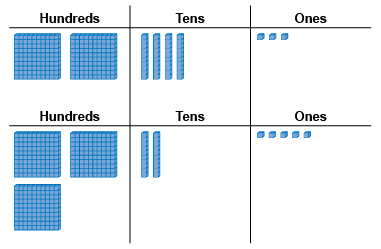 “325 has one more hundred flat, 
so it is greater than 243.”Compares numbers with benchmarks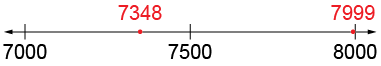 “I compared the numbers to 7500. 7348 is less than 7500 and 7999 is almost 8000. 
So, 7999 is greater.”Visualizes benchmarks on a number line to compare“I picture 7999 farther to the right on the line than 7348. So, 7999 is greater than 7348.”Observations/DocumentationObservations/DocumentationObservations/DocumentationComparing and Ordering Quantities (cont’d)Comparing and Ordering Quantities (cont’d)Comparing and Ordering Quantities (cont’d)Uses place value understanding to compare numbers, digit by digit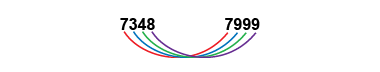 “Both start with 7. 3 hundreds is less than 9 hundreds, 
4 tens is less than 9 tens, 
and 8 ones is less than 9 ones. 
So, 7348 is less than 7999.”Compares and orders three or more numbers using a variety of strategies5031   4008    7999   7438“I first compare using thousands, 
then compare 7999 and 7438 using hundreds.”Compares numbers flexibly and records comparisons symbolically (<, =, >)3467 > 3267“Both numbers have 3 thousands, 
but 3467 has more hundreds.”Observations/DocumentationObservations/DocumentationObservations/Documentation